MY VILLAGEStudent Names: ________________________________ Grade: ________ Date: ________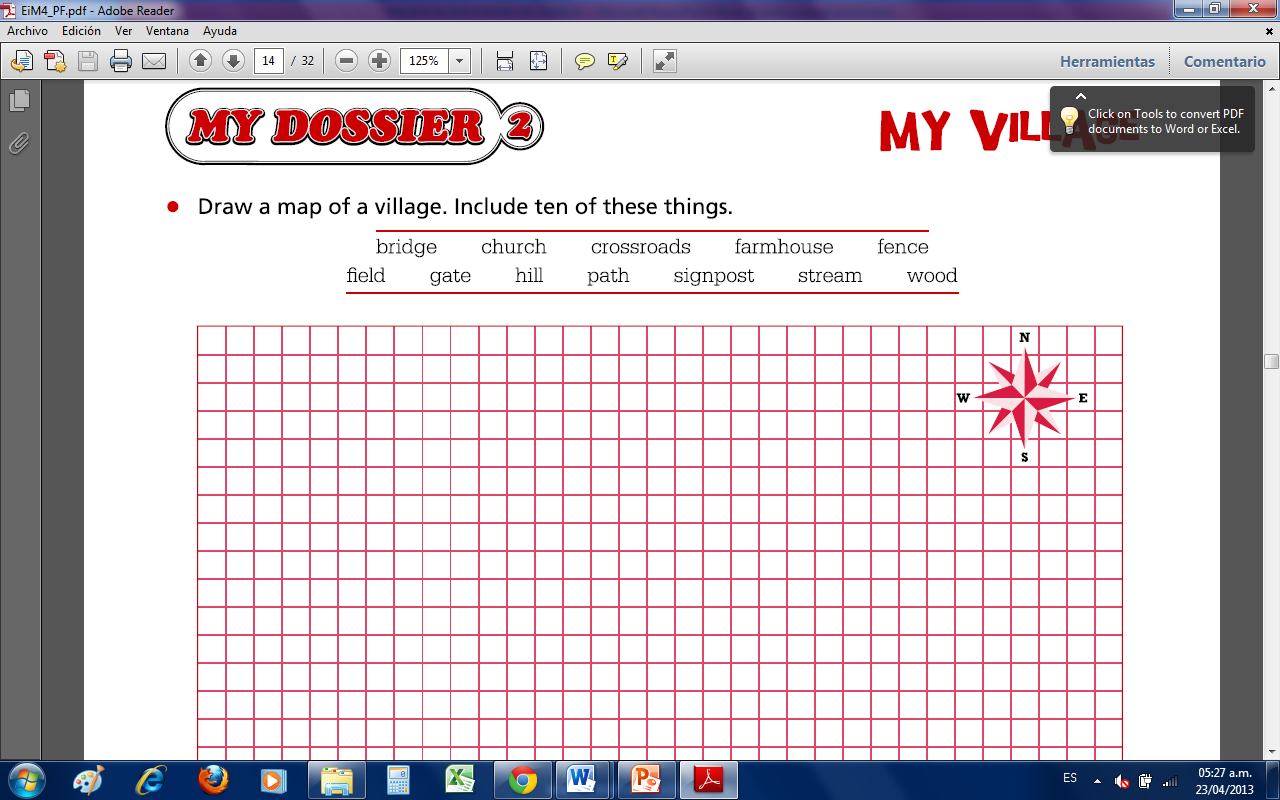 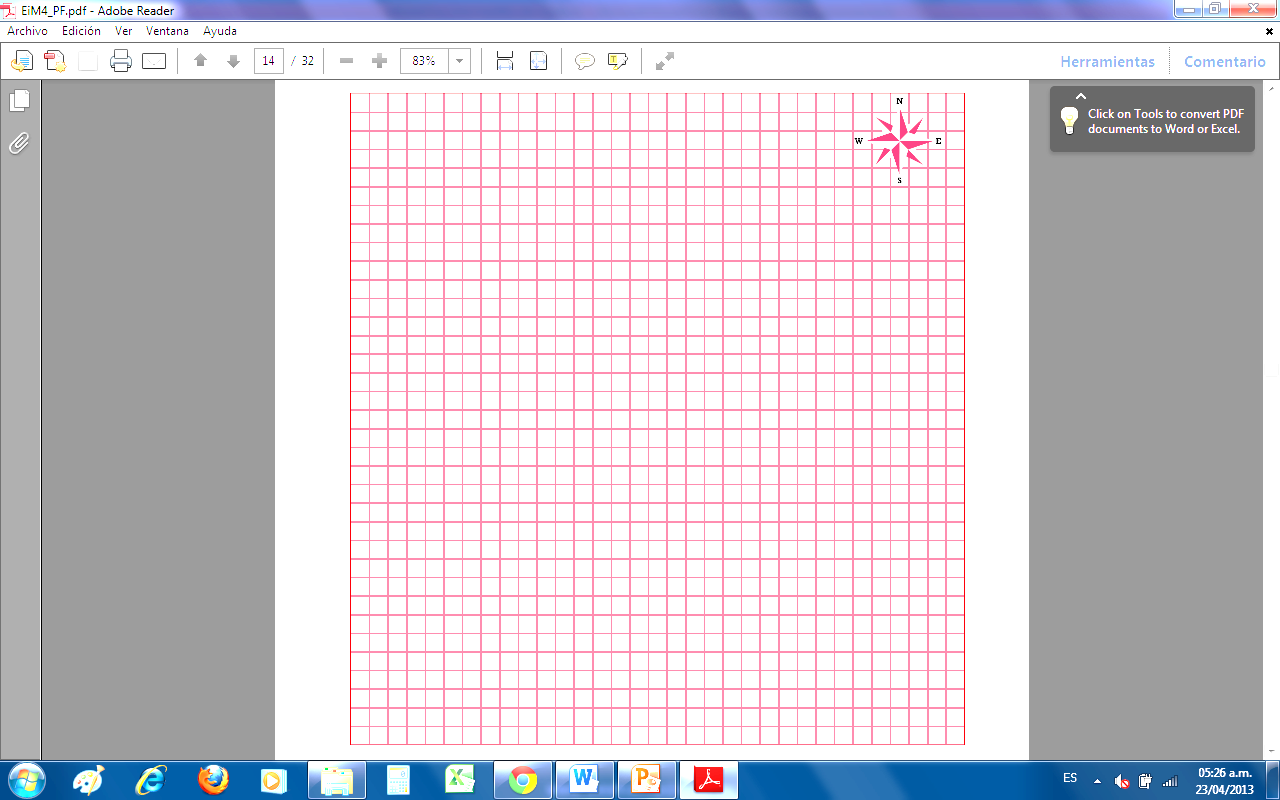 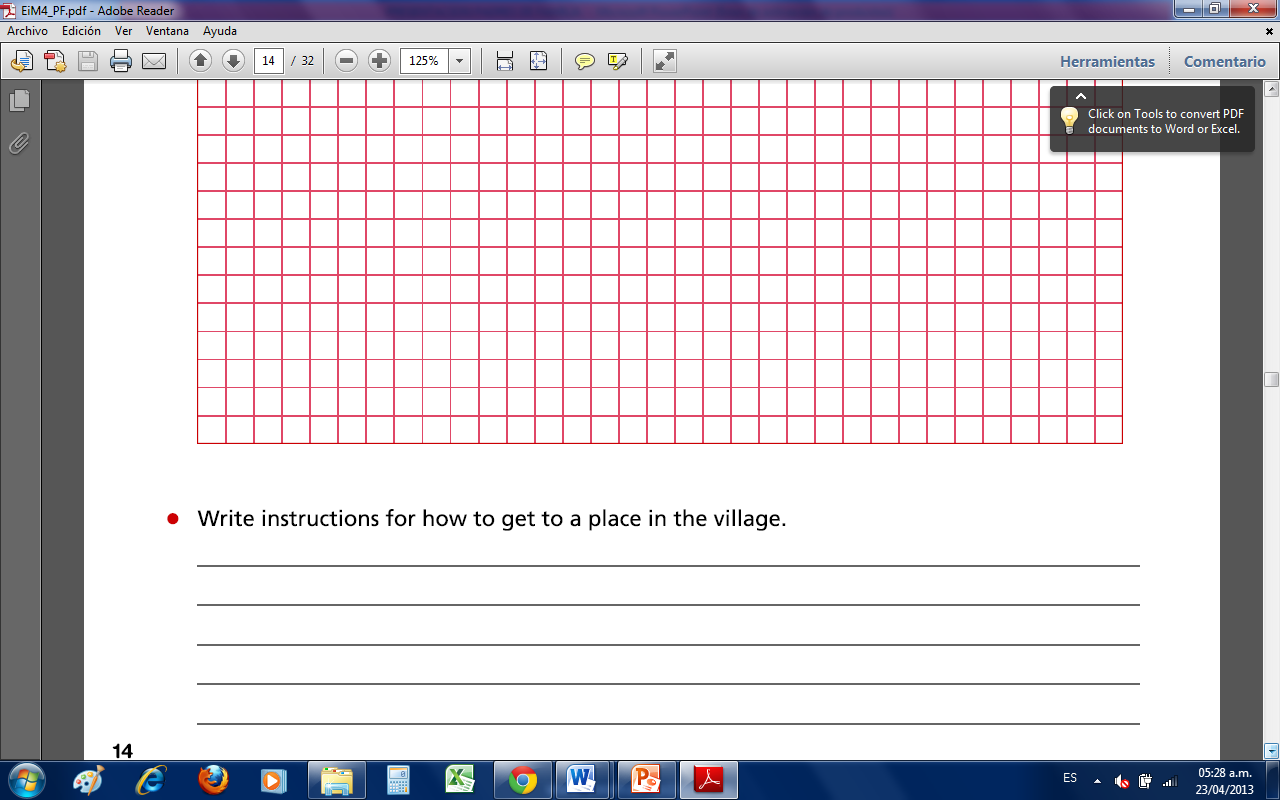 